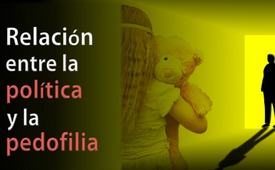 Relación entre política y pedofilia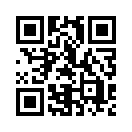 ¿Por qué se prefieren políticos en el poder con tendencias pedófilas? Kla.TV informa sobre la participación de políticos de alto rango en prácticas pedocriminales.Según el testimonio de un funcionario del Ministerio del Interior estadounidense, Estados y servicios secretos de todo el mundo están involucrados en redes pedófilas. Según sus declaraciones, se favorecen políticos con tendencias pedófilas para ser lanzados al poder, ya que después se les puede chantajear y controlar con facilidad. Muchos de los políticos estadounidenses han sido chantageados durante años por la CIA (servicio secreto americano) y por el Mossad (servicio secreto israelí). El exagente de la CIA, Robert Steele, afirma que ambos servicios secretos operaban, por ejemplo, la llamada “isla Lolita” llamada oficialmente “Little St. James Island”, perteneciente al multimillonario pedófilo Jeffrey Epstein. Segun Steele, la isla estaba llena de cámaras que grababan vídeos de “algunos de los personajes más poderosos en las situaciones más humillantes”. Por medio de esta participación en prácticas pedófilas, los altos representantes de Estado caen en un conflicto interno entre la satisfacción de su adicción, y el temor a que pueda hacerse público su comportamiento sexual perverso y punible, por lo que se les puede en gran medida chantajear y manipular. Por increible que esto pudiese sonar para ciudadanos justos y honrados, los testimonios coincidentes de testigos de tales actos son cada vez más frecuentes. ¿Dónde queda aqui la protesta de los medios de comunicación y la prensa, y la acción penal?de mol.Fuentes:www.epochtimes.de/politik/welt/trumps-machtkampf-um-paedogate-betrifft-die-welt-us-regierungsinsiderpackt-aus-a2051762.html
www.expresszeitung.com/macht-politik/nationale-politik/615-clinton-trump-und-der-paedophile-milliardaerEsto también podría interesarle:---Kla.TV – Las otras noticias ... libre – independiente – no censurada ...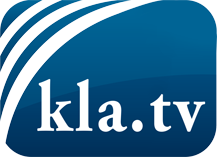 lo que los medios de comunicación no deberían omitir ...poco escuchado – del pueblo para el pueblo ...cada viernes emisiones a las 19:45 horas en www.kla.tv/es¡Vale la pena seguir adelante!Para obtener una suscripción gratuita con noticias mensuales
por correo electrónico, suscríbase a: www.kla.tv/abo-esAviso de seguridad:Lamentablemente, las voces discrepantes siguen siendo censuradas y reprimidas. Mientras no informemos según los intereses e ideologías de la prensa del sistema, debemos esperar siempre que se busquen pretextos para bloquear o perjudicar a Kla.TV.Por lo tanto, ¡conéctese hoy con independencia de Internet!
Haga clic aquí: www.kla.tv/vernetzung&lang=esLicencia:    Licencia Creative Commons con atribución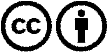 ¡Se desea la distribución y reprocesamiento con atribución! Sin embargo, el material no puede presentarse fuera de contexto.
Con las instituciones financiadas con dinero público está prohibido el uso sin consulta.Las infracciones pueden ser perseguidas.